ПРИЛОГ 1ЗА ГРАЂАНЕ - ПРИЈАВНИ ФОРМУЛАР ЗА ПОРОДИЧНЕ КУЋЕ/СТАНОВЕСПРОВОЂЕЊЕ МЕРА ЕНЕРГЕТСКЕ САНАЦИЈЕ ПОРОДИЧНИХ КУЋА, И СТАНОВА у ОПШТИНИ ИРИГ1. ЛИЧНИ ПОДАЦИ	2. МЕРА ЗА КОЈУ СЕ ПРИЈАВЉУЈЕТЕ * потребно је да подносилац пријаве заокружи искључиво једну меру3. ТРЕНУТНО СТАЊЕ ВАШЕ КУЋЕ/СТАНА* * потребноједазаокружитеодговор* потребно је да заокружите одговор* потребно је да заокружите одговорНапомена: Евалуација пријаве подносиоца  ће се вршити у складу са Правилником усвојеним од стране општине.Уколико Комисија приликом обиласка објекта подносиоца пријаве констатује да подаци наведени у пријави нису истинити, подносилац ће бити дисквалификован. Датум:________2021.год.													Потпис подносиоца захтева                                  ------------------------------------	1.Име и презиме2.Број личне карте 3.Адреса4.Број кат. парцеле (уколико знате)5.Катастарска општина (уколико знате)6.Број телефона фиксни7.Број телефона мобилниА)УГРАДЊА И НАБАВКА МАТЕРИЈАЛА ЗА ТЕРМИЧКУ ИЗОЛАЦИЈУ СПОЉНИХ ЗИДОВА И КРОВОВА Б)НАБАВКА И УГРАДЊА ПРОЗОРА И СПОЉНИХ ВРАТА СА ПРАТЕЋИМ ГРАЂЕВИНСКИМ РАДОВИМА В)НАБАВКА И ИНСТАЛАЦИЈА КОТЛОВА/ПЕЋИ, НА ПРИРОДНИ ГАС ИЛИ БИОМАСУ (ДРВНИ ПЕЛЕТ, БРИКЕТ, СЕЧКА) Површина куће/стана у квадратним метрима из Решења о порезу на имовинуБрој корисника који станује у објектуБрој спратова у објектуТренутно стање спољних зидова (потребно је да заокружите одговор):Немају термичку изолацијуИмају термичку изолацијуПостојећи начин грејања:Угаљ/лож уље/мазутЕлектрична енергијаДрваПриродни гас/пелетГрадска топланаПостојећи уређај за грејање:Пећ(„Смедеревац“ или слично)Комбиновано грејање: напећи и електрични грејачиЕлектрични грејачи (ТА пећи, грејалице, уљани радијатори)Котао на угаљКотао на дрвоКотао на гасКотао на пелетГрадска топланаПотрошна вода за домаћинство се греје на: (само за меру соларних колектора)1. Угаљ/ лож уље/мазут2. Електрична енергија3. Дрвa4. Природни гас/пелет/даљинско грејањеПостојећи прозори на вашем објекту*:ЈЕДНОСТРУКИ дрвени прозориПримери: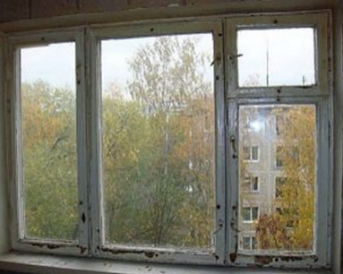 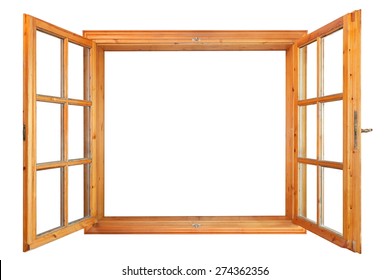 ДУПЛИ дрвени прозориПримери: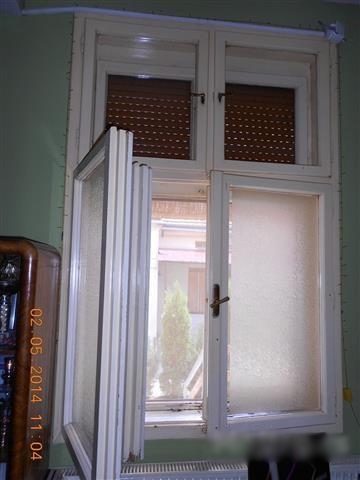 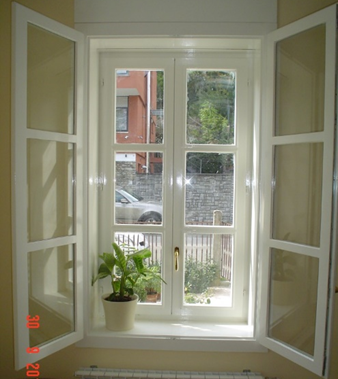 3. Дрвени прозори са дуплим (вакуум) стаклом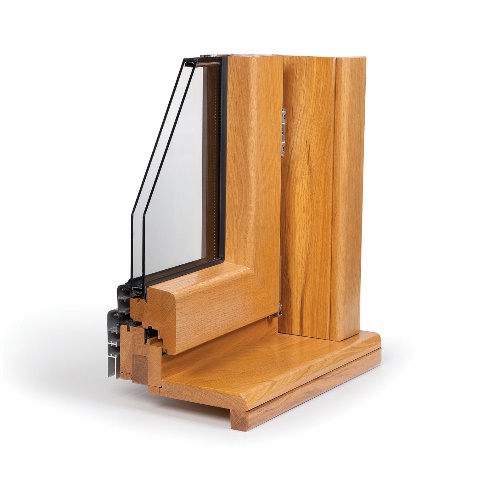 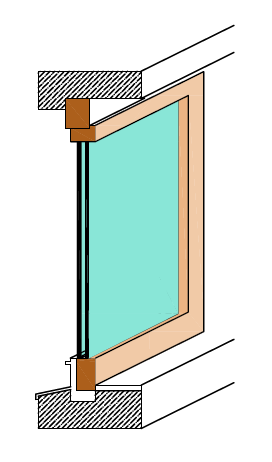      Примери:4. ПВЦ или алуминијумски прозорПример: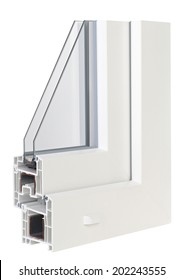 